BASIC MARKETING 
REPORT TEMPLATE EXAMPLE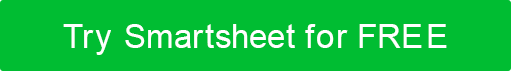 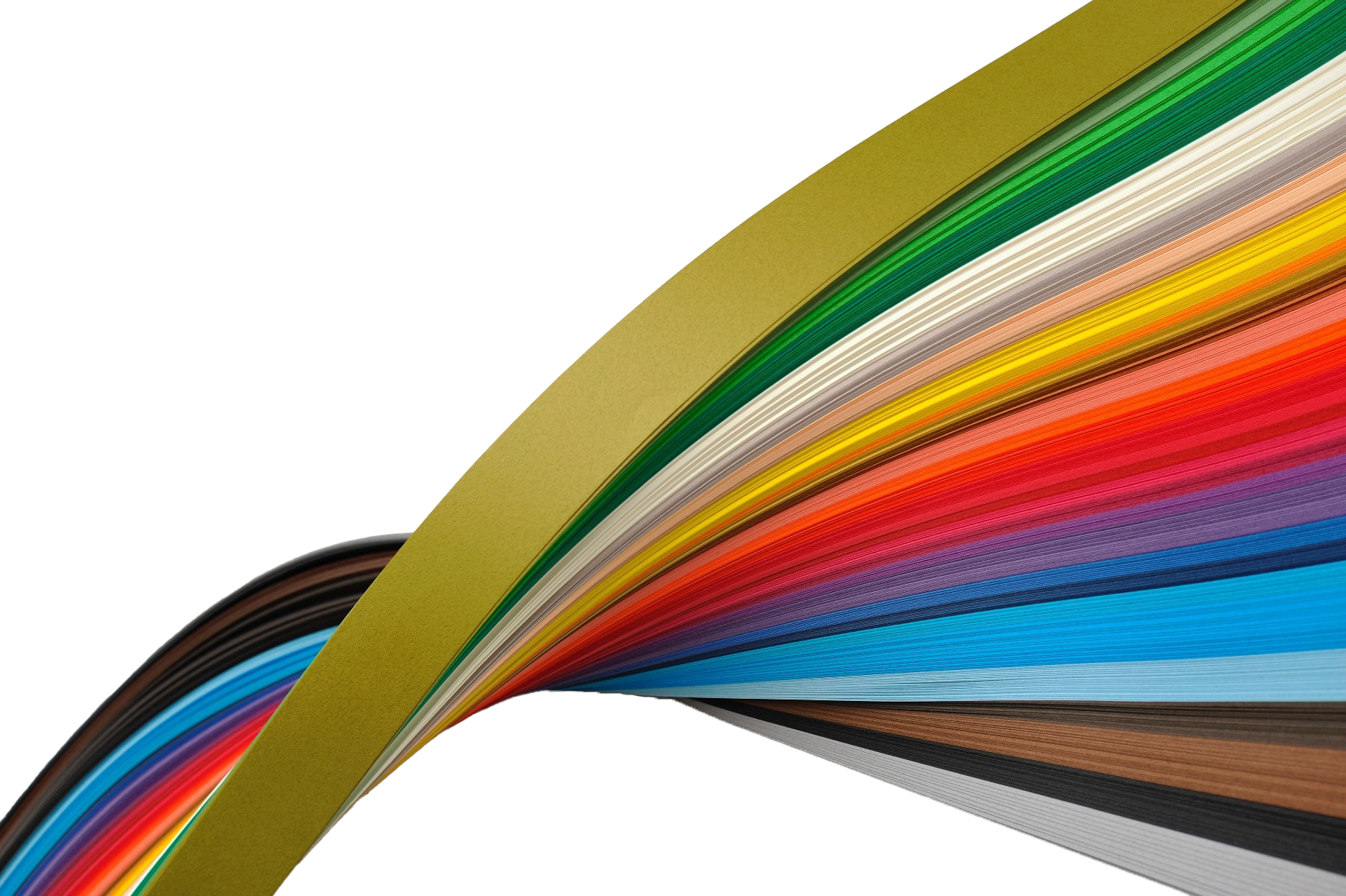 MARKETING REPORTPOSITIVE CHARGE00/00/00009206 North Van Hayden AvenuePortland, OR 97203000-000-0000Web AddressEmail AddressEXECUTIVE SUMMARYtotal projects delivered and key performance indicators (KPI)MARKETING AND FINANCIAL OVERVIEWCONCLUSIONPREPARED BYDino DeLaurenziTITLEChief Marketing OfficerDATEMM/DD/YYAPPROVED BYGino MastersonTITLEChief Economic OfficerDATEMM/DD/YYAnnual Marketing Report for Positive ChargeIn the past year, Positive Charge has established itself as a leading force in the electric vehicle (EV) charging industry, underlined by our state-of-the-art EV-charging supplies and impeccable logistics services. Our marketing efforts have been primarily channeled towards raising awareness about the eco-friendly benefits of EVs and positioning our brand as a trusted solution for efficient and reliable charging needs. The adoption of targeted digital campaigns, partnerships with key industry influencers, and attendance at top-tier green energy conferences have led to a substantial 45% increase in brand awareness and a 35% growth in sales. The year has been marked by strategic expansions into new regions and launching innovative charging products, catering to both domestic and commercial segments. As we step into the next year, our marketing vision is focused on solidifying our reputation, pioneering new technologies, and continuing our mission to drive a sustainable future for all.Total Projects Delivered & Key Performance Indicators (KPIs): Annual Marketing Report for Positive ChargeTotal Projects Delivered in [Year]:1. Residential Charging Installations: Successfully completed 1,200 installations in private residences.2. Commercial Charging Stations: Established 300 new stations across key commercial hubs and partnered with 50 businesses to provide workplace charging solutions.3. Public Charging Network Expansion: Added 150 new public EV charging points in urban and highway locations.4. Green Energy Collaborations: Partnered with 10 renewable energy providers to supply green electricity for our charging stations.5. Custom Logistics Solutions: Designed and implemented 45 tailor-made EV charging logistics systems for large-scale operations.Key Performance Indicators (KPIs) Used:1. Project Completion Rate: Monitored the number of projects delivered on time against the set targets.2. Customer Satisfaction Score (CSAT): Used post-installation surveys to gauge the happiness and satisfaction of our residential and commercial customers.3. Utilization Rate: Measured the percentage of time our public charging stations were in use, indicating demand and efficiency.4. Operational Uptime: Ensured that each charging station maintained a 98% (or above) operational uptime.5. Energy Source Rating: Tracked the percentage of energy sourced from green and renewable providers for our stations.Moving forward, Positive Charge aims to utilize these KPIs not just as performance metrics but also as guideposts to further enhance our service quality and customer experience in the EV charging sector.Annual Marketing Financial Overview (Year): Positive Charge EV-Charging SolutionsTotal Marketing Budget for [Year]: $500,000Expenditure Breakdown:1. Digital Advertising: $150,000- Main Platforms Used: Google Ads, Facebook, Instagram, LinkedIn.- Key Highlights: Achieved 2M impressions, generated 30,000 site visits with a conversion rate of 3%.2. Event Sponsorships & Partnerships: $75,000- Events Sponsored: 5 major green energy expos, 3 automotive fairs.- Outcomes: Established partnerships with 2 significant auto manufacturers, gained 10,000+ direct leads from event attendees.3. Content Creation & SEO: $50,000- Achievements: Published 25 blog posts, 10 guest articles, and achieved 1st-page ranking for 15 key industry-specific keywords.4. Influencer Collaborations: $40,000- Engagements: Partnered with 5 major automotive influencers for promotional content.- Results: Reached an audience of 5M, with 100,000 direct engagements (likes, shares, comments).5. Email Marketing Campaigns: $25,000- Campaigns Run: 12 (monthly newsletters) + 6 promotional.- Success Metrics: Average open rate of 25%, with a 5% conversion from email promotions.6. Public Relations & Media Spots: $60,000- Appearances: Featured in 10 industry magazines, 5 TV spots, and 15 online publications.- Impact: Increased brand recognition, reached an estimated audience of 10M.7. Print & Outdoor Advertising: $50,000- Ventures: Billboards in key cities, magazine ads, and transportation hub placements.- Engagements: Generated 5,000+ direct inquiries, boosted local brand recognition.8. Collateral & Merchandise Production: $30,000- Items Produced: Branded chargers, T-shirts, informational brochures.- Distribution: Given at events, mailed to potential large-scale clients.9. Miscellaneous & Contingencies: $20,000- Usage: Unplanned marketing opportunities, crisis management.Total Expenditure for [Year]: $500,000Revenue Attributed to Marketing Efforts: $2.5M (5x return on investment) - Positive Charge has seen a significant return on its marketing investments, driving both brand recognition and tangible sales. Our focus on digital platforms, combined with traditional advertising methods and PR efforts, has solidified our standing in the EV charging sector. Looking ahead, we plan to allocate more funds towards the most lucrative channels and explore innovative marketing avenues to further enhance our reach and impact.Conclusion: Positive Charge Annual Marketing ReportAs we reflect on this year, it's evident that Positive Charge has made monumental strides in establishing itself as a front-runner in the EV-charging supplies and logistics sector. Our focused marketing efforts have not only heightened our brand visibility but also fortified our commitment to sustainable transportation. The results from our campaigns speak volumes about the resonance of our mission with our target audience. As we gear up for the next year, we remain committed to innovation, expanding our reach, and above all, driving the global transition to electric mobility. Our success story thus far is just the beginning, and with our dynamic marketing strategies in play, the future holds boundless possibilities for Positive Charge.DISCLAIMERAny articles, templates, or information provided by Smartsheet on the website are for reference only. While we strive to keep the information up to date and correct, we make no representations or warranties of any kind, express or implied, about the completeness, accuracy, reliability, suitability, or availability with respect to the website or the information, articles, templates, or related graphics contained on the website. Any reliance you place on such information is therefore strictly at your own risk.